119-127 Die Methoden Ausstellung, Steckbrief, Experiment, Rollenspiel, Interview/Umfrage, Recherche, Tabelle, Plakat, Mindmap, Diskussion,  Vortrag und Feedback werden entsprechend der Thematik im Schuljahr geübt.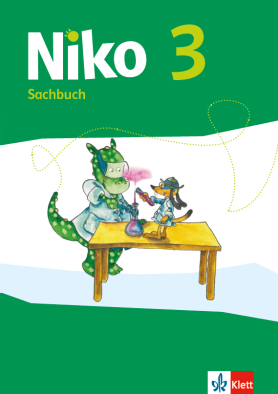 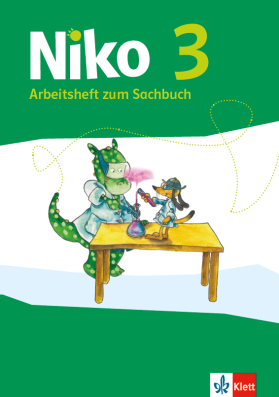 NikoNikoSachunterrichtSachunterrichtStoffverteilungsplanStoffverteilungsplanKlasse 3Schule:	fakultativLehrer: 	obligatorischWocheSachbuch 3Arbeitsheft 315 Zusammen leben6/7 Konflikte fair lösen4 Miteinander sprechen(65 Miteinander sprechen  – Sprachförderung) 28 Die Klassensprecherwahl9 Der Klassenrat5 Mit Wahlen kenne ich mich aus310/11 Kinder aus aller Welt12 Sprachen vergleichen13 Kinder haben Rechte20 So kannst du weiterarbeiten6 Kinder aus anderen Ländern(66 Kinder aus anderen Ländern – Sprachförderung)7 Wobei sollten Kinder mitbestimmen dürfen?414 Viele Berufe unter einem Dach15 Verschiedene Berufe – unterschiedliche Arbeit16 Menschen helfen Menschen17 Verkehrte Welt8 Viele Berufe(67 Viele Berufe – Sprachförderung)518 Arbeit teilen19 Einzelproduktion und Massenproduktion20 So kannst du weiterarbeiten9 Einzelproduktion und Massenproduktion637 Nutzpflanzen38/39 Die Kartoffel40 So kannst du weiterarbeiten19 Nutzpflanzen(71 Nutzpflanzen – Sprachförderung)20 Die Kartoffel787 Meine Zeit88 Meine Freizeit89 Viele Hobbys92 So kannst du weiterarbeiten45 Freizeit-ABC890 Mein Plan für die Woche91 Der Lebensfluss953 Wasser und Wetter54 Plötzlich ist das Wasser weg55 Wasser ist kostbar31 Plötzlich ist das Wasser weg(74 Plötzlich ist das Wasser weg – Sprachförderung)1056/57 Wasser verändert sich58 Wasserkreislauf32 Wasserkreislauf1159 Gutes Wetter – schlechtes Wetter?60 Wolken61 Wind33 Was ist Wetter?(75 Was ist Wetter? – Sprachförderung)1262 Wetter beobachten63 Wettervorhersage70 So kannst du weiterarbeiten34 Wetter beobachten35 Eine Wetterkarte lesen1364/65 Wie kommt das Trinkwasser in den Wasserhahn?66/67 Was passiert mit dem schmutzigen Wasser?36 Der Weg des Trinkwassers zum Haushalt37 Entsorgung von Abwasser(76 Entsorgung von Abwasser – Sprachförderung)1468 Experimente zum Wasser69 Zusammengesetzte Wörter mit Wasser70 So kannst du weiterarbeiten1541 Körper und Gesundheit42 Skelett43 Gelenke52 So kannst du weiterarbeiten23 Skelett und Gelenke(72 Das Skelett und die Gelenke – Sprachförderung)1644 Muskeln45 Atmung46 Herz und Blutkreislauf24 Atmung25 Herz und Blutkreislauf1747 Gesunde Ernährung48 Weg der Nahrung52 So kannst du weiterarbeiten26 Gesunde Ernährung27 So ernähre ich mich(73 So ernähre ich mich – Sprachförderung)28 Weg der Nahrung1849 Was in Lebensmitteln alles steckt50 Gesund bleiben51 Signalwörter-Geschichte1979 Bauen und konstruieren80 Brücken aus aller Welt82 Was macht eine Brücke stabil?42 Brücken43 Träger und Profile2083 Dreiecke sind stabil84 Der vielseitige Bogen2185 Hängende Brücken86 So kannst du weiterarbeiten2221 Medien22 Medien früher23 Medien heute11 Medien früher12 Medien heute(68 Medien früher und heute – Sprachförderung)2324/25 Im Internet etwas suchen26 So kannst du weiterarbeiten24103 Unterwegs im Verkehr104 Sicher mit dem Fahrrad unterwegs105 Verkehrszeichen49 Das verkehrssichere Fahrrad50 Sicher unterwegs51 Wichtige Verkehrszeichen25106 Rechts vor links107 Vorfahrtsregeln durch Verkehrszeichen108 So kannst du weiterarbeiten52 Rechts vor links53 Vorfahrtsregeln durch Verkehrszeichen(79 Vorfahrtsregeln durch Verkehrszeichen – Sprachförderung)2671 Erfindungen und Erfinder72 Erfinder78 So kannst du weiterarbeiten2773 Erfinderwerkstatt2874 Kleidungsverschlüsse75 Wer hat die Jeans erfunden?78 So kannst du weiterarbeiten40 Kleidung und Verschlüsse(77 Kleidung und Verschlüsse – Sprachförderung)2976 Die Erfindung des Papiers77 Papier begegnet uns überall78 So kannst du weiterarbeiten41 Papier – Nutzung und Verbrauch(78 Papier – Nutzung und Verbrauch – Sprachförderung)3027 Pflanzen und Tiere28/29 Tier und Pflanzen im und am Gewässer30 Ein Gewässer erkunden14 Pflanzen am Teich15 Tiere am Teich(69 Pflanzen und Tiere am Teich – Sprachförderung)3131 Die Wasserlinse32 Die Stockente16  Die Stockente3234/35 Der Frosch36 „Quak“, sagt der Frosch40 So kannst du weiterlernen17 Der Körperbau des Frosches18 Die Entwicklung des Frosches(70 Wie entwickelt sich ein Frosch? – Sprachförderung)3393 Vergangenheit, Gegenwart und Zukunft94/95 Leben in der Steinzeit46 Leben in der Steinzeit3496 Der Steinzeitmensch97 Fantasiesprache zur Steinzeit102 So kannst du weiterarbeiten3598/99 Spuren der Vergangenheit47 Spuren der Vergangenheit36100 Schule früher101 Zukunft102 So kannst du weiterarbeiten37109 Wir orientieren uns110/111 Vom Luftbild zur Karte56/57 Vom Luftbild zur Karte58 Sich auf einer Landkarte orientieren59 Verschiedene Karten kennen und nutzen(80 Vom Luftbild zur Karte – Sprachförderung)38112 Maßstab113 Himmelsrichtung60 Wege berechnen61 Himmelsrichtungen39114 Ich finde den Weg115 Geocaching40116 Wir erkunden unseren Heimatort117 Ein Ort verändert sich118 So kannst du weiterarbeiten62 Mein Heimatort